MUNICIPIO DE ARAPOTI - PODER EXECUTIVOPrefeitura Municipal de ArapotiRELATÓRIO DE GESTÃO FISCAL DEMONSTRATIVO DA DESPESA COM PESSOAL ORÇAMENTOS FISCAL E DA SEGURIDADE SOCIAL JULHO/2015 A JUNHO/2016RGF - ANEXO 1 (LRF, art. 55, inciso I, alínea "a")R$ 1,00FONTE: Sistema Informatizado - Prefeitura Municipal de Arapoti - 11/jul/2016 - 09h e 18m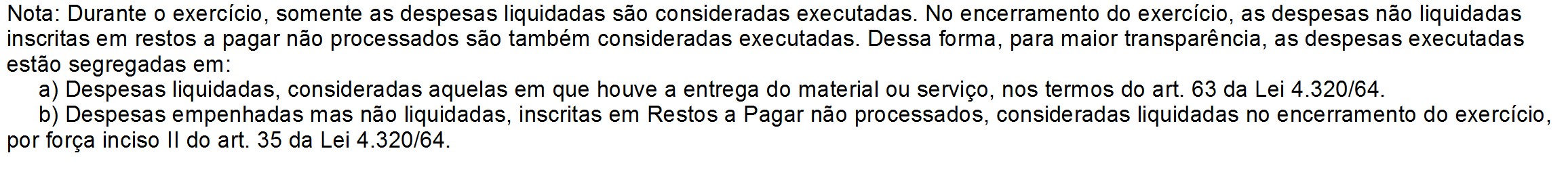 Grupo Assessor Público®	11/07/2016 09:17Página 1 de 1RGF - ANEXO 2 (LRF, art. 55, inciso I, alínea "b")R$ 1,00REGIME PREVIDENCIÁRIOFONTE: Sistema Informatizado - Prefeitura Municipal de Arapoti - 11/jul/2016 - 09h e 20mNota: ¹ Se o saldo apurado for negativo, ou seja, se o total da Disponibilidade de Caixa Bruta somada aos os Demais Haveres Financeiros for menor que Restos a Pagar Processados, não deverá ser informado nessa linha, mas sim na linha da “Insuficiência Financeira”, das Obrigações não integrantes da Dívida Consolidada – DC. Assim quando o cálculo de DEDUÇÕES (II) for negativo, colocar um "–" (traço) nessa linha.RGF - ANEXO 3 (LRF, art. 55, inciso I, alínea "c" e art. 40, § 1º )MEDIDAS CORRETIVAS:FONTE: Sistema Informatizado - Prefeitura Municipal de Arapoti - 11/jul/2016 - 09h e 21m Nota:¹ Inclui garantias concedidas por meio de FundosRGF - Anexo 4 (LRF, art. 55, inciso I, alínea "d" e inciso III alínea "c")R$ 1,00FONTE: Sistema Informatizado - Prefeitura Municipal de Arapoti - 11/jul/2016 - 09h e 22m Notas:MUNICIPIO DE ARAPOTI - PODER - EXECUTIVORELATÓRIO DE GESTÃO FISCALDEMONSTRATIVO SIMPLIFICADO DO RELATÓRIO DE GESTÃO FISCALORÇAMENTOS FISCAL E DA SEGURIDADE SOCIAL JANEIRO A JUNHO DE 2016LRF, art. 48 - Anexo 7R$ 1,00FONTE: Sistema Informatizado - Prefeitura Municipal de Arapoti - 11/jul/2016 - 09h e 25mDESPESA COM PESSOALDESPESAS EXECUTADASDESPESAS EXECUTADASDESPESA COM PESSOAL(Últimos 12 Meses)(Últimos 12 Meses)DESPESA COM PESSOALLIQUIDADAS(a)INSCRITAS EMRESTOS A PAGAR NÃO PROCESSADOS(b) ¹DESPESA BRUTA COM PESSOAL (I)31.607.376,520,00PESSOAL ATIVO31.607.376,520,00PESSOAL INATIVO E PENSIONISTA0,000,00OUTRAS DESPESAS DE PESSOAL DECORRENTES DE CONTRATOS DE TERCEIRIZAÇÃO (§ 1º DO ART. 18 DA LRF)0,000,00OUTRAS DESPESAS DE PESSOAL DECORRENTES DE CONTRATOS DE TERCEIRIZAÇÃO (EXCETO ELEMENTO 34)0,000,00DESPESAS NÃO COMPUTADAS (§ 1º DO ART. 19 DA LRF) (II)592.882,890,00INDENIZAÇÕES POR DEMISSÃO E INCENTIVOS À DEMISSÃO VOLUNTÁRIA0,000,00DECORRENTES DE DECISÃO JUDICIAL15.000,000,00DESPESAS DE EXERCÍCIOS ANTERIORES0,000,00INATIVOS E PENSIONISTAS COM RECURSOS VINCULADOS0,000,00INSTRUÇÃO NORMATIVA TCE/PR 56/2011577.882,890,00PENSIONISTAS0,000,00IRRF577.882,890,00DESPESA LÍQUIDA COM PESSOAL (III) = (I - II)31.014.493,630,00APURAÇÃO DO CUMPRIMENTO DO LIMITE LEGALVALOR% SOBRE A RCLRECEITA CORRENTE LÍQUIDA - RCL (IV)63.074.409,05DESPESA TOTAL COM PESSOAL - DTP (V) = (III a + III b)31.014.493,6349,17LIMITE MÁXIMO (VI) (incisos I, II e III, art. 20 da LRF)34.060.180,8954,00LIMITE PRUDENCIAL (VII) = (0,95 x VI) (parágrafo único do art. 22 da LRF)32.357.171,8551,30LIMITE DE ALERTA (VIII) = (0,90 x VI) (inciso II do §1º do art. 59 da LRF)30.654.162,8048,60DÍVIDA CONSOLIDADASALDO DO EXERCÍCIO ANTERIORSALDO DO EXERCICIO DE 2016SALDO DO EXERCICIO DE 2016DÍVIDA CONSOLIDADASALDO DO EXERCÍCIO ANTERIORAté o 1º SemestreAté o 2º SemestreDÍVIDA CONSOLIDADA - DC (I)Dívida Mobiliária Dívida ContratualInterna ExternaPrecatórios Posteriores a 05/05/2000 (Inclusive) - Vencidos e não Pagos Outras DívidasDEDUÇÕES (II)¹Disponibilidade de Caixa Bruta Demais Haveres Financeiros(-) Restos a Pagar Processados (Exceto Precatórios)6.960.073,170,006.960.073,176.960.073,170,000,000,0013.333.527,3513.188.055,783.808.636,683.663.165,116.064.103,530,006.064.103,536.064.103,530,000,000,0011.872.544,799.394.440,983.808.636,681.330.532,870,000,000,000,000,000,000,000,000,000,000,00DÍVIDA CONSOLIDADA LÍQUIDA (DCL) (III) = (I-II)-6.373.454,18-5.808.441,260,00RECEITA CORRENTE LÍQUIDA - RCL61.265.333,2563.074.409,050,00% da DC sobre a RCL (I/RCL)11,369,610,00% da DCL sobre a RCL (III/RCL)10,409,210,00LIMITE DEFINIDO POR RESOLUÇÃO DO SENADO FEDERAL - 120%73.518.399,9075.689.290,860,00LIMITE DE ALERTA (inciso III do §1º do art. 59 da LRF) - 90%66.166.559,9168.120.361,770,00DETALHAMENTO DA DÍVIDA CONTRATUALDÍVIDA CONTRATUAL (IV = V + VI + VII + VIII)4.659.926,143.763.956,500,00DÍVIDA DE PPP (V)0,000,000,00PARCELAMENTO DE DÍVIDAS (VI)107.416,45107.416,450,00De Tributos0,000,000,00De Contribuições Sociais107.416,45107.416,450,00Previdenciárias0,000,000,00Demais Contribuições Sociais107.416,45107.416,450,00Do FGTS0,000,000,00Com Instituição Não Financeira0,000,000,00DÍVIDA COM INSTITUIÇÃO FINANCEIRA (VII)4.552.509,693.656.540,050,00Interna4.552.509,693.656.540,050,00Externa0,000,000,00DEMAIS DÍVIDAS CONTRATUAIS (VIII)0,000,000,00OUTROS VALORES NÃO INTEGRANTES DA DCPRECATÓRIOS ANTERIORES A 05/05/20000,000,000,00PRECATÓRIOS POSTERIORES A 05/05/20000,000,000,00INSUFICIÊNCIA FINANCEIRA0,000,000,00DEPÓSITOS0,000,000,00RP NÃO-PROCESSADOS DE EXERCÍCIOS ANTERIORES4.671.495,377.776.469,410,00ANTECIPAÇÕES DE RECEITA ORÇAMENTÁRIA - ARO0,000,000,00DÍVIDA CONSOLIDADA PREVIDENCIÁRIASALDO DO EXERCÍCIO ANTERIORSALDO DO EXERCICIO DE 2016SALDO DO EXERCICIO DE 2016DÍVIDA CONSOLIDADA PREVIDENCIÁRIASALDO DO EXERCÍCIO ANTERIORAté o 1º SemestreAté o 2º SemestreDÍVIDA CONSOLIDADA PREVIDENCIÁRIA (IX)0,000,000,00Passivo Atuarial0,000,000,00Outras Dívidas0,000,000,00DEDUÇÕES (X)¹0,000,000,00Disponibilidade de Caixa Bruta0,000,000,00Investimentos0,000,000,00Demais Haveres Financeiros0,000,000,00(-) Restos a Pagar Processados0,000,000,00OBRIGAÇÕES NÃO INTEGRANTES DA DC0,000,000,00DÍVIDA CONSOLIDADA LÍQUIDA PREVIDENCIÁRIA (VI) = (IV - V)0,000,000,00GARANTIAS CONCEDIDASSALDO DO EXERCÍCIO ANTERIORSALDOS DO EXERCICIO DE 2016SALDOS DO EXERCICIO DE 2016GARANTIAS CONCEDIDASSALDO DO EXERCÍCIO ANTERIORAté o 1º SemestreAté o 2º SemestreEXTERNAS(I)0,000,000,00Aval ou Fiança em Operações de Crédito0,000,000,00Outras Garantias nos Termos da LRF¹0,000,000,00INTERNAS(II)0,000,000,00Aval ou Fiança em Operações de Crédito0,000,000,00Outras Garantias nos Termos da LRF¹0,000,000,00TOTAL GARANTIAS CONCEDIDAS (III) = (I + II)0,000,000,00RECEITA CORRENTE LÍQUIDA - RCL (IV)61.265.333,2563.074.409,050,00% DO TOTAL DAS GARANTIAS sobre a RCL0,00%0,00%0,00%LIMITE DEFINIDO POR RESOLUÇÃO DO SENADO FEDERAL - 22%13.478.373,3213.876.369,990,00LIMITE DE ALERTA (inciso III do §1º do art. 59 da LRF) - 90%12.130.535,9812.488.732,990,00CONTRAGARANTIAS RECEBIDASSALDO DO EXERCÍCIO ANTERIORSALDOS DO EXERCICIO DE 2016SALDOS DO EXERCICIO DE 2016CONTRAGARANTIAS RECEBIDASSALDO DO EXERCÍCIO ANTERIORAté o 1º SemestreAté o 2º SemestreEXTERNAS(V)0,000,000,00Aval ou Fiança em Operações de Crédito0,000,000,00Outras Garantias nos Termos da LRF¹0,000,000,00INTERNAS(VI)0,000,000,00Aval ou Fiança em Operações de Crédito0,000,000,00Outras Garantias nos Termos da LRF¹0,000,000,00TOTAL CONTRAGARANTIAS RECEBIDAS (VII) = (V + VI)0,000,000,00OPERAÇÕES DE CRÉDITOVALOR REALIZADOVALOR REALIZADOOPERAÇÕES DE CRÉDITONo Semestre de ReferênciaAté o Semestre de referência (a)SUJEITAS AO LIMITE PARA FINS DE CONTRATAÇÃO (I)Mobiliária Interna Externa ContratualInternaAbertura de CréditoAquisição Financiada de Bens e Arrendamento Mercantil Financeiro Derivadas de PPPDemais Aquisições Financiadas Antecipação de ReceitaPela Venda a Termo de Bens e Serviços Demais Antecipações de ReceitaAssunção, Reconhecimento e Confissão de Dívidas(LRF, art. 29, § 1º) Outras Operações de CréditoExternaAbertura de CréditoAquisição Financiada de Bens e Arrendamento Mercantil Financeiro Outras Operações de Crédito0,000,000,000,000,000,000,000,000,000,000,000,000,000,000,000,000,000,000,000,000,000,000,000,000,000,000,000,000,000,000,000,000,000,000,000,000,000,00NÃO SUJEITAS AO LIMITE PARA FINS DE CONTRATAÇÃO (II)Parcelamentos de Dívidas De TributosDe Contribuições Sociais PrevidênciáriasDemais Contribuições Sociais Do FGTSMelhoria da Administração de Receitas e da Gestão Fiscal, Financeira e PatrimonialPrograma de Iluminação Pública - RELUZ0,000,000,000,000,000,000,000,000,000,000,000,000,000,000,000,000,000,000,00APURAÇÃO DO CUMPRIMENTO DOS LIMITESVALOR% SOBRE A RCLRECEITA CORRENTE LÍQUIDA - RCL63.074.409,05OPERAÇÕES VEDADAS0,000,00 %Do Período de Referência (III)0,000,00 %De Períodos Anteriores ao de Referência0,000,00 %TOTAL CONSIDERADO PARA FINS DA APURAÇÃO DO CUMPRIMENTO DO LIMITE= (IV) = (Ia + III)0,000,00 %LIMITE GERAL DEFINIDO POR RESOLUÇÃO DO SENADO FEDERAL PARA AS OPERAÇÕES DE CRÉDITO INTERNAS E EXTERNAS10.091.905,4516,00 %LIMITE DE ALERTA (inciso III do §1º do art. 59 da LRF) - <90%>9.082.714,90OPERAÇÕES DE CRÉDITO POR ANTECIPAÇÃO DA RECEITA ORÇAMENTÁRIA0,000,00 %LIMITE DEFINIDO POR RESOLUÇÃO DO SENADO FEDERAL PARA AS OPERAÇÕES DE CRÉDITO POR ANTECIPAÇÃO DA RECEITA ORÇAMENTÁRIA4.415.208,637,00 %TOTAL CONSIDERADO PARA CONTRATAÇÃO DE NOVAS OPERAÇÕES DE CRÉDITO (V) = (IV + IIa)0,000,00 %DESPESA COM PESSOALVALOR% SOBRE A RCLDespesa Total com Pessoal - DTP - 49,17 %31.014.493,6349,17 %Limite Máximo (incisos I, II e III, art. 20 da LRF) - 54,00 %34.060.180,8954,00 %Limite Prudencial (parágrafo único, art. 22 da LRF) - 51,30 %32.357.171,8551,30 %DÍVIDA CONSOLIDADAVALOR% SOBRE A RCLDívida Consolidada LíquidaLimite Definido por Resolução do Senado Federal-5.808.441,2675.689.290,86-9,21 %120,00 %GARANTIAS DE VALORESVALOR% SOBRE A RCLTotal das Garantias ConcedidasLimite Definido por Resolução do Senado Federal0,0013.876.369,990,00 %22,00 %OPERAÇÕES DE CRÉDITOVALOR% SOBRE A RCLOperações de Crédito Externas e Internas0,000,00 %Operações de Crédito por Antecipação da Receita0,000,00 %Limite definido pelo Senado Federal para Operações de Crédito Externas eInternas10.091.905,4516,00 %Limite definido pelo Senado Federal para Operações de Crédito porAntecipação da Receita4.415.208,637,00 %RESTOS A PAGARINSCRIÇÃO EM RESTOS A PAGAR NÃO PROCESSADOS DO EXERCÍCIODISPONIBILIDADE DE CAIXA LÍQUIDA (ANTES DA INSCRIÇÃO EM RESTOS A PAGAR NÃO PROCESSADOS DO EXERCÍCIO)Valor Total0,000,00